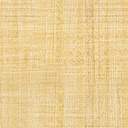 Quelques questions sur vos compétences actuelles et sur vos attentesEn premier lieu, nous tenons à vous remercier pour la confiance que vous nous accordez en vous inscrivant à la formation intitulée « Analyse avancée de séquences (NGS) ».Dans le but de mieux cerner vos attentes, nous nous proposons d’ajuster le contenu du cours et des TD que nous vous dispenserons. C’est pourquoi nous vous invitons à remplir cette fiche et à la renvoyer au plus tôt à : aurelien.barre@u-bordeaux.fr Cochez les cases dans le tableau ci-dessous pour indiquer votre niveau de connaissance des concepts et outils décrits ci-dessous.	Niveau 1 : bonne connaissance, usage régulier.	Niveau 2 : connaissance moyenne, usage occasionnel.	Niveau 3 : aucune connaissance, jamais utilisé.L’objectif étant que le cours profite au plus grand nombre et qu’il soit bien ajusté au niveau des stagiaires, nous vous prions d’être le plus précis possible dans vos réponses. Merci aussi par avance de décrire en quelques lignes vos motivations et attentes.Nom et prénom :Motivations et attentes :« Ce questionnaire est facultatif. Le destinataire de ces données est le responsable scientifique de la formation à laquelle vous êtes inscrit(e) ou préinscrit(e) ; elles lui permettront d’adapter au mieux le programme de la formation à vos attentes et à celles des autres stagiaires. Elles seront détruites à la fin du stage. Pour plus d’informations concernant l’utilisation de vos données personnelles, veuillez consulter la notice « Données personnelles » disponible sur notre site internet. »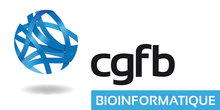 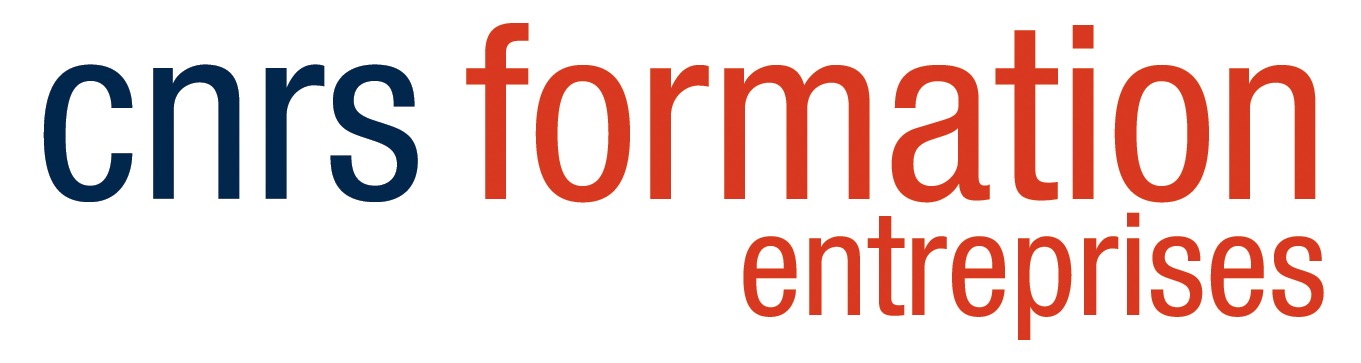 Niveau :123Base de donnéesBase de donnéesBase de donnéesBase de donnéesUtilisation d'un navigateur webUtilisation d'un pipeline d'analyse (Galaxy)Connaissances des ressources biologiques en ligneComparaison de séquencesComparaison de séquencesComparaison de séquencesComparaison de séquencesNotions d’homologie, paralogie, orthologieNotions de phylogénieAlignement local de séquence (BLAST)Alignement multiple de séquences (Clustal)NGSNGSNGSNGSNotions de base en NGS (reads quality check, reads alignment, assembler, mapping, etc.))Formats standards pour les NGS (FASTQ, BAM, SAM, etc.))Mapping de données NGS (Bowtie, BWA, samtools, etc.))Assemblage de données NGS (Abyss, Velvet, etc.)